МУНИЦИПАЛЬНОЕ БЮДЖЕТНОЕ ОБЩЕОБРАЗОВАТЕЛЬНОЕ УЧРЕЖДЕНИЕ«Средняя общеобразовательная школа №1 имени Д.А.Ашхамафа» аула Хакуринохабль Шовгеновского районаДОПОЛНИТЕЛЬНАЯ ОБЩЕОБРАЗОВАТЕЛЬНАЯОБЩЕРАЗВИВАЮЩАЯ ПРОГРАММА«Основы химических методов исследования веществ»Направленность: естественнонаучнаяУровень: углубленныйВозраст обучающихся: 12-17 летСрок реализации: 1 годСоставитель:                                                                        Берсирова Лариса Юрьевна,                                                                         учитель химии,  педагог                                                                        дополнительного образованияа. Хакуринохабль, 2020СТРУКТУРА ДОПОЛНИТЕЛЬНОЙ ОБЩЕОБРАЗОВАТЕЛЬНОЙ ОБЩЕРАЗВИВАЮЩЕЙ ПРОГРАММЫРаздел 1. Комплекс основных характеристик программы………………………………........3..Пояснительная записка……………………………………………………………...3Цель и задачи программы……………………………………………………….…..4Содержание программы ………………………………………………………….....5Планируемые результаты……………………………………………………....…....7Раздел 2. Комплекс организационно-педагогических условий ……………………………...9Учебно – тематический план.. ……………………………………………….....9Календарно-тематическое планирование ……………………………………..9 Условия реализации программы…………………………………………...….21Формы аттестации ……………………………………………………………...29Оценочные материалы………………………………………...…………….….30Методическое обеспечение……….……………………………………………30Раздел 3. Список литературы………………………………………………………………….303.1.	Список  использованной литературы ……………………………….………...303.2           Список литературы для педагога……………………………….……………...303.3.	Цифровые образовательные ресурсы……………………………….…………313.4.        Список литературы для детей и родителей………....…………………………..32Приложения………………………………………………………….…………………….……33РАЗДЕЛ 1. Комплекс основных характеристик программыПояснительная записка    Нормативно правовой базой создания дополнительной общеобразовательной   общеразвивающей программы «Основы химических методов исследования веществ» послужили следующие документы:Федеральный закон «Об образовании» № 273-ФЗ от 29.12.2012 г.Распоряжение Правительства РФ от 4 сентября 2014 г. № 1726-р «Об утверждении Концепции развития дополнительного образования детей».Постановление Главного государственного санитарного врача РФ от 04.07.2014 № 41 «Об утверждении СанПиН 2.4.4.3172-14 «Санитарно-эпидемиологические требования к устройству, содержанию и организации режима работы образовательных организаций дополнительного образования детей».Приказ Министерства образования и науки РФ от 29.08.2013г. № 1008 «Об утверждении Порядка организации и осуществления образовательной деятельности по дополнительным общеобразовательным программам».Письмо Минобрнауки РФ от 11.12.2006 № 06-1844 «О примерных требованиях к программам дополнительного образования детей».Письмо Минобрнауки РФ от 18.11.2015 № 09-3242 «О направлении рекомендаций» (вместе с Методическими рекомендациями по проектированию дополнительных общеразвивающих программ).Устав МБОУ «СОШ № 1» а. Хакуринохабль Шовгеновского района РА.За основу программы была выбрана авторская программа дополнительного образования 8–11 классы «Основы химических методов исследования веществ» Е.В. Мичуриной, учителя химии, педагога дополнительного образования центра образования № 2065  г. Москва, [Электронный ресурс] https://sch2065tn.mskobr.ru/info_add/additional/ Направленность программы: естественнонаучная. Предназначена для дополнительного изучения химии, как на базовом, так и на профильном уровне.Актуальность. Сегодня специалисты, осуществляющие химический анализ, востребованы во многих отраслях промышленности. Необходим химический анализ готовой пищевой продукции, анализ фармацевтической продукции, экологической обстановки исследуемой экосистемы и т.п. Специалисты в области химического анализа играют ключевую роль в развитии химической промышленности. С расширением сети химических заводов и с усложнением задач, поставленных перед химическим производством, увеличивается роль контроля за качеством выпускаемой продукции, за ходом технологических процессов, качеством исходных продуктов, сырья. Этот контроль на заводах осуществляют специальные химические лаборатории. В их задачу входит также разработка способов увеличения выхода нужных химических соединений. И, конечно же, такие лаборатории не могут обходиться без лаборантов химического анализа. Химический анализ – это совокупность действий, производимых с целью узнать, из каких элементов или соединений состоит данное вещество (качественный анализ), или узнать, в каких количествах входят в данное вещество те или иные элементы, соединения (количественный анализ). Лаборант химического анализа должен уметь действовать логически и систематически, соблюдая санитарно-гигиенические требования, нормы охраны труда. Большое значение имеют для лаборанта химического анализа аккуратность и чистота на рабочем месте, а также соблюдение правил техники безопасности. Ведь при химическом анализе почти все время приходится работать с кислотами, щелочами, легковоспламеняющимися и прочими агрессивными веществами.Большую долю в труде лаборанта занимают практические действия с разным оборудованием – нужно готовить посуду, химические реактивы, собирать лабораторные установки, взвешивать, отмеривать, фильтровать, зажигать горелки и правильно ими пользоваться, вести процессы разложения и соединения разнообразных химических веществ.Кружок предназначен для учащихся 10 - 11 классов, проявляющих повышенный интерес к изучению химии, имеющих хорошие базовые знания общей и неорганической химии. А так же для учащихся, собирающихся продолжить образование в высших учебных заведениях естественнонаучного профиля, и которым необходимо сдавать ЕГЭ по химии. Программа позволяет организовать индивидуальный образовательный маршрут ученика по подготовке к региональному этапу всероссийской олимпиады школьников и сдаче ЕГЭ по химии.Педагогическая целесообразность программы объясняется тем, что она   включает технику лабораторных работ, теоретическое введение в аналитическую химию, качественный и количественный анализ. Программа рассчитана на развитие познавательного интереса к предмету химия и профессиональные устремления.Отличительной особенностью данной программы является его прикладная направленность. Большое внимание в курсе уделено изучению тех веществ, которые окружают учащихся в повседневной жизни.Организационно-педагогические условия реализации программы: изучение теории, проведение химического эксперимента, лабораторные и практические работы.Формы проведения занятийЗанятие-практикум.Занятие -лабораторное исследование.Игра-исследование.Практическая работа.Лабораторный опыт.Решение экспериментальных задач.Исследовательский  практикум.Защита исследовательских проектов.Учебно-исследовательский продукт:Отчет о выполнении демонстрационных и лабораторных опытов.Отчет о выполнении практических работ.Отчет о выполнении лабораторных исследований.Отчет о выполнении исследовательского практикума.Отчет о выполнении домашнего эксперимента.Защита творческих учебно-исследовательских проектов.         Режим занятий, периодичность и продолжительность занятий. Программа ориентирована на учащихся 8–11-х классов, количество детей в группе – 15 человек. Реализация программы предполагает проведение дополнительных занятий: 2 ч в неделю, в год 70 ч, срок реализации программы – 1 год.  Цель и задачи программыЦель программы - изучение основных вопросов аналитической химии с учетом роли данной химии, как инструмента познания мира, применении знаний в развитии современной науки и техники, в разработке методов контроля технологических процессов, в создании автоматизированных систем управления качеством и экологически чистых производств, методов анализа и контроля окружающей среды.Задачи программы.Обучающие:Дальнейшее углубления знании теоретических основ химического анализа, основанного на фундаментальных законах общей химии: свойствах водных растворов, закономерности образования осадков и коллоидных систем, реакции комплексообразования, кислотно-основные и окислительно - восстановительные свойства веществ.Знакомство и отработка механизма качественного анализа – обнаружение отдельных элементов или образуемых ими ионов, входящих в состав определенного вещества или смеси веществ. Практическая отработка условии, способов и методов качественного анализа. Отработка техники качественного полумикроанализа.Знакомство с некоторыми методами количественного анализа, главной задачей которого является определение массы отдельных химических элементов, входящих в состав индивидуального соединения или смеси веществ – титриметрическим, гравиметрическим и физико-химическимии методами анализа.Овладение приемами и навыками самостоятельной работы с химической посудой, реактивами, приборами и аппаратурой. Уметь самостоятельно выбрать рациональный путь решения аналитических задач, уметь ориентироваться в нестандартной ситуации.Развивающие: развитие внимания, памяти, логического и пространственного воображения; развитие конструктивного мышления и сообразительности.Воспитательные: формирование интереса к изучаемому предмету; воспитание нравственного и духовного здоровья.Содержание программыТема 1Введение (4 часа)Научный эксперимент и его роль в познании. Обработка результатов эксперимента. Взаимосвязь между составом и свойствами. Аналитическая химия. Виды химического анализа. Стадии аналитического процесса. Графики. Взаимосвязь между составом и свойствами. Физические, физико-химические и химические свойства веществ. Анализ и синтез. Аналитическая химия - наука о методах анализа вещества. Химический анализ. Задачи и области применения химического анализа. Виды химического анализа. Элементный анализ. Фазовый анализ. Качественный анализ:  идентификация и обнаружение. Количественный анализ. Стадии аналитического процесса: отбор пробы, подготовка пробы к анализу, измерение, оценка результатов измерения. Химическая реакция как средство получения информации о составе вещества. Чувствительность, специфичность, селективность. Классификация и условия проведения аналитических реакций.Практическая работа № 1.Взвешивание образцов и статистическая обработка результатов взвешивания.Тема 2Растворы. Методы определения концентрации растворов. Титрование (4 часа)Растворы. Мера растворимости. Методы определения концентрации растворов. Титрование. Понятие об эквиваленте, эквивалентной массе, нормальной концентрации растворов. Классификация методов титрования. Титрования по способу проведения титрования (прямое, обратное) и по типу реакции, лежащей в основе метода (кислотно-основное титрование, окислительно-восстановительное титрование и титрование по методу осаждения). Стандартный раствор и способы его приготовления. Кислотно-основное титрование.Практическая работа № 2.Определение концентрации раствора по его плотности. Практическая работа №3.Приготовление растворов и определение их концентрации титрованием.Тема 3Закон действующих масс и его применение в химическом анализе (2 часа)Закон действующих масс. Обратимые и необратимые реакции. Химическое равновесие. Константа равновесия - мера глубины протекания процесса. Константы химического равновесия для гомогенных и гетерогенных реакций. Влияние изменения внешних условий на положение химического равновесия. Принцип Ле-Шателье - Брауна.  Теория электролитической диссоциации. Сильные и слабые электролиты. Химическое равновесие в водных растворах электролитов. Выражения для констант равновесия различных типов реакций, протекающих в растворе. Ионное произведение воды. Водородный показатель и шкала рН. Концентрация ионов водорода в разбавленных растворах слабых кислот и оснований. Методы измерения рН. Индикаторы.
 Буферные растворы. Сущность буферного действия. Буферная емкость. Вычисление рН в буферных растворах, образованных слабой кислотой и ее солью от сильного основания и сильной кислотой и ее солью от слабого основания. Значение буферных растворов в почвоведении и биологии.Практическая работа №4 Определение pH водных растворов.Тема 4Комплексные соединения(2 часа)Основные понятия координационной теории.  Номенклатура комплексных соединений. Константы устойчивости (образования) и нестойкости. Получение и разрушение комплексных соединений. Поведение комплексных соединений в растворах. Хелаты. Применение комплексообразования  в химическом анализе.Практическая работа № 5. Комплексометрическое титрование. Определение концентрации магния  прямым титрованием.Тема 5Теоретические основы реакции осаждения-растворения ( 4часа)Гетерогенные равновесия в насыщенных растворах малорастворимых сильных электролитов. Условия выпадения и растворения осадков. Смещение гетерогенных равновесий. Значение реакций осаждения для химического анализа. Решение задач. Применение произведения растворимости. Решение задач. Применение произведения растворимости.Практическая работа №6.Образование и растворение осадков.Тема 6Образование коллоидных систем (2 часа)Фазы. Гомогенные и гетерогенные системы. Золи и гели. Мицелла. Диспергирование. Конденсация. Пептизация. Защитное действие коллоидов.Практическая работа №7. Получение гидрозоля гидроксида железа (III) или гидроксида алюминия различными методами и изучение его свойств.Тема 7Окислительно– восстановительные процессы и их применение в анализе (2 часа)Функции и направление ОВ-реакций. Окислитель. Восстановитель. Электродные потенциалы. Закон эквивалентов применительно к ОВ-реакциям.Практическая работа №8.Окислительно-восстановительные свойства веществ.Тема 8Основы качественного анализа ( 4 часа)Классификация реакций в качественном анализе. Основные принципы качественногоанализа. Дробный и систематический анализ.Практическая работа №9. Качественные реакции на наиболее важные анионы и катионы (SO3 2,- Ag+ ,Ba2+, Cl-, )углеводороды, белок, глицерин, глюкоза, спирт, фенол.Тема 9Анализ некоторых объектов окружающей среды ( 44 часа)Контроль качества продуктов питания. Охрана окружающей среды. Контроль качества воды.Практическая работа  №10. Определение качества водопроводной и бутилированной воды.Практическая работа №11.Жесткость воды, ее определение, устранение. Практическая работа №12.Определение концентрации кислорода, растворенного в воде.  Химическая характеристика почв. Реакции почвенного раствора pH. Формы почвенной кислотности. Значение знания pH водной вытяжки почвы. Известкование почв. Буферная емкость почв.Практическая работа №13. Колориметрическое определение pH почвы.Практическая работа №14. Изучение буферной емкости почвы.Практическая работа №15.Химическая и электрохимическая коррозия.Практическая работа №16.Измерение скорости реакции.Практическая работа №17. Катализ.Практическая работа №18. Осаждение солей.Практическая работа  №19. Определение состояния атмосферного воздуха с помощью  лихеноиндикации.Практическая работа № 20. Экологическая оценка состояния  воздуха а. Хакуринохабль. Контроль качества продуктов питания. Анализ минеральных вод и прохладительных напитков. Анализ  молока.  Определение свежести мяса и рыбыПрактическая работа №.21.Контроль качества прохладительных напитков.Практическая работа №22.Анализ качества продуктов питания. Определение качества колбасы.Практическая работа №23. Изучение молока как эмульсии.Практическая работа №24.  Анализ качества мороженого.Практическая работа № 25. Определения витамина С в продуктах питания.Практическая работа № 26. Анализ качественного состава шоколада.Практическая работа №27. Анализ качественного состава сливочного масла.Практическая работа № 28.Сущность и применение методов титрования, основанных на ОВ свойствах систем йод- йодид (йодометрии).Практическая  работа № 29. Определение  качества пшеничной муки  и хлебобулочных изделий.Практическая работа №30. Анализ качества мёда.Планируемые результаты:Учащиеся должен знать:понятие о растворах и растворимости, способы выражения концентрация растворов;закон действия масс;общие понятия о скорости химической реакции и химическом равновесии;факторы, влияющие на диссоциацию электролитов;понятия о буферных растворах;сущность окислительно-восстановительных реакции;общие понятия о коллоидных растворах;комплексные соединения и ионы;сущность качественного анализа и его метод;.сущность количественного анализа и основные методы;основные методы физико-химические анализа;общие понятия о произведении растворимости.Учащиеся должны определятьотдельные элементы или образуемых ими ионов, входящие в состав определенного вещества или смеси веществ;определение массы отдельных химических элементов, входящих в состав;индивидуального соединения или смеси веществ с помощью различных методов.Учащиеся должны составлять:уравнения гидролиза солей и условия его смещения;составление уравнения окислительно-восстановительных реакции методом полуреакции;формулы комплексных соединении.Учащиеся должны объяснять:кислотно-основное равновесие в водных растворах;устойчивость комплексных соединении;условия образования осадков;образование и устойчивость коллоидных растворов;условия выполнения аналитических реакции;Учащиеся должны вычислять:процентную, молярную, моляльную, нормальную концентрацию растворенного вещества.степень электролитическую диссоциацию;концентрацию ионов водорода в различных разбавленных растворах;произведение растворимости по его растворимости и наоборот;водородный и гидроксильный показатели;окислительно-восстановительный потенциал;определение титра и нормальности нормальных растворов.Учащиеся должны уметь:соблюдать правила техники безопасности при работе с веществамипользоваться знаниями, полученными на занятиях.пользоваться приборами и специальной аппаратурой необходимой при выполнении лабораторных занятий.Учащиеся должны уметь проводить эксперименты:на определение рН растворов кислот и оснований;анализ катионов;анализ анионов;определение кристаллизационной воды в кристаллогидратах.на определение жесткости воды;на свойства коллоидного раствора;на устойчивость комплексного соединения.Раздел 2. Комплекс организационно-педагогических условий2.1. Учебно-тематический план2.2. Календарно-тематическое планирование2.3. Условия реализации программыВнутренними условиями реализации программы являются:- наличие учебного помещения для проведения занятий;- наличие необходимого оборудования для проведения экспериментальных задач;- наличие наглядных пособий, технических средств обучения, дидактических материалов к темам.Материально-техническое обеспечение программыВ перечень оборудования здания, в котором будет реализована данная программа, входят:1. Персональные компьютеры (2 шт.)2. Мультимедийный проектор (1 шт.)3. Экран (1 шт.)4. МФУ (принтер, сканер, копир) (1 шт.)5. Микро-лаборатория химии (16 шт.)6.Лабораторная посуда.Информационное обеспечение программы:В школе имеется презентации, видеоуроки, методические и дидактические пособия для проведения занятий, проверки и закрепления знаний по программе.Кадровое обеспечение программы:Программа «Основы химических методов исследования веществ» реализуется на базе МБОУ «СОШ №1»а Хакуринохабль учителем химии, высшей категории, педагогом дополнительного образования, педагогический стаж  20 лет. 2.3. Формы контроля (аттестации):письменная работа выполнение и защита проектных работтворческие задания участие в выставке, конкурсе, соревнованиях.Оценочные материалыДля отслеживания результативности всего процесса обучения осуществляется: Итоговый контроль – проводится в конце учебного года обучения (май) и позволяет оценить уровень результативности освоения программы за весь период обучения. Форма проведения: защита исследовательских работ (Приложение 1). Результаты фиксируются в оценочном листе и протоколе.Методический материалПри реализации программы используются следующие методы обучения: объяснительно-иллюстративный, репродуктивный, методы проблемного обучения, частично-поисковые. Словесный метод обучения (беседа) позволяет передать большой объем информации в минимальный промежуток времени. Наглядный метод обучения (демонстрация схем, рисунков, видеоматериалов) предназначен для наглядно-чувственного ознакомления обучающихся с явлениями, процессами, объектами. Практический метод обучения (практическое задание, лабораторный опыт) используется с целью формирования навыков и умений, углубления знаний обучающихся. С целью создания условий для активной совместной деятельности обучающихся, обучающихся и педагога в разных учебных ситуациях используются приемы технологии сотрудничества. При реализации программы в учебном процессе используются методические пособия, дидактические материалы, фото и видеоматериалы, естественнонаучные журналы и книги, материалы на электронных носителях.РАЗДЕЛ 3. СПИСОК ЛИТЕРАТУРЫ 3.1. Список использованной литературы:Колесникова А.М. Учебное пособие «Основы химических методов исследования веществ» 10-11 кл. – М.: Дрофа, 2011.Зайцев О. С. Исследовательский практикум по общей химии. - М.: Изд-во MГУ, 1994. Основы аналитической химии (под ред. Ю.А. Золотова). В 2-х кн. Общие вопросы. Методы разделения. Методы химического анализа. М.: Высшая школа. 2004. 361, 503 с. Серия «Классический университетский учебник».Коровин Н. В., Мингулина Э. И., Рыжова Н. Г. Лабораторные работы по химии. - 3-е изд., перераб. и доп. - М.: Высшая школа, 1998. Краузер Б., Фрuмант М. Химия: Лабораторный практикум / пер. с англ. - М.: Химия, 1995.3.2. Список литературы для педагога:Внеклассная работа по химии/ Сост. М.Г. Гольдфельд.- М.: Просвещение 1976.А.Х. Гусаков А.А. Лазаренко Учителю химии о внеклассной работе М.:Просвещение 1978.Гроссе Э., Вайсмантель Х. Химия для любознательных. – Л. Химия , 1978.Войтович В.А. Химия в быту. – М.: Знание 1980.В.Н.Алексинский. Занимательные опыты по химии (2-е издание, исправленное) - М.: Просвещение 1995.Г.И. Штремплер Химия на досуге - М.: Просвещение 1993.Леенсон И.А. Занимательная химия. – М.: РОСМЭН, 1999.Воскресенский П.И., Неймарк А.М. Основы химического анализа .-М.: Просвещение, 1972.Хомченко Г.П., Севастьянова К.И. Практические работы по неорганической химии. –М.: Просвещение 1976.Грабецкий А.А., Назаров Т.С. Кабинет химии. – М. Просвещение, 1983.Урок окончен – занятия продолжаются: Внеклассная работа по химии./Сост. Э.Г. Золотников, Л.В. Махова, Т.А. Веселова - М.: Просвещение 1992.Чертиков П.Н. Жуков Химический Эксперимент. – М.: Просвещение 1988.3.3. Цифровые образовательные ресурсыhttp://www.chemistry.ssu.samara.ru/; http://www.hemi.nsu.ru/; http://www.repetitor.1c.ru/online; http://www.informika.ru/text/database/chemy/START.html; http://chemistry.ru/index.php; http://school-collection.edu.ru/catalog/rubr/eb17b17a-6bcc-01ab-0e3a-a1cd26d56d67; http://school-collection.edu.ru/catalog/rubr/528b6fb1-98e4-9a27-5ae1-2f785b646a41; http://www.maratakm.narod.ru/.http://rsr-olymp.ru/ - официальный сайт Всероссийских олимпиад школьников (нормативные документы, дистанционные олимпиады, анализ результатов и рекомендации). http://www.chem.msu.su/rus/olimp - задачи химических олимпиад. Международные олимпиады, Менделеевская олимпиада, Химико-математические олимпиады, Всероссийские олимпиады школьников по химии. Материалы 200-2011г. http://olimp.distant.ru/– Российская дистанционная олимпиада школьников по химии и Международная дистанционная олимпиада школьников по химии "Интер-Химик-Юниор".http://www.eidos.ru/olymp/chemistry/ – Всероссийский дистанционный эвристические олимпиады по химии (положение, рекомендации, методические материалы).http://olympiads.mccme.ru/turlom/  – Ежегодный Турнир имени Ломоносами (творческая олимпиада для школьников, конкурсы, семинары).http://www.step-into-the-future.ru/ программа «Шаг в будущее (выставки, семинары, конференции, форумы для школьников и учителей по вопросам организации исследовательской деятельности, подготовки проектных работ);http://www.iteach.ru- программа Intel – «Обучение для будущего» (технология проектного обучения, создание школьных учебных проектов, методические особенности организации проектной деятельности, конкурсы и тренинги).http://www.it-n.ru/ - сетевое сообщество учителей химии «Химоза» и сообщество учителей-исследователей «НОУ-ХАУ» (интересные материалы, конкурсы, форумы, методические рекомендации по организации исследовательской деятельности).http://www.alhimik.ru - полезные советы, эффектные опыты, химические новости, виртуальный репетитор (сайт будет полезен как для учеников, так и для учителей). .http://dnttm.ru/ – Дом научно-технического творчества молодежи г. Москва (on-line конференции, тренинги, обучения для творческих ребят по физике и химии)http://www.redu.ru/ – Цент развития исследовательской деятельности учащихся (подготовка исследовательских проектов, методические рекомендации для учителя, конкурсы, мероприятия для школьников on-line).http://chemistry-chemists.com/ – «Химия и Химики» - форум журнала (эксперименты по химии, практическая химия, проблемы науки и образования, сборники задач для подготовки к олимпиадам по химии.К о м п а к т-д и с к и: Цифровая база видео «Химия. Сетевая версия». Институт новых технологий. 2006; Виртуальная школа Кирилла и Мефодия. «Уроки химии Кирилла и Мефодия 8–9 класс, 10–11 класс». ООО «Кирилл и Мефодий». 2002; «Открытая химия». ООО «Физикон». 2005; Ваш репетитор «Химия 7–11 класс». ООО «Равновесие». 2004; Образовательная коллекция. Химия для всех – XXI: Химические опыты со взрывами и без». ООО «1С-Паблишинг». 2006; Химия. Мультимедийное учебное пособие нового образца. 8–9 класс. Электронная библиотека. «Просвещение». 2002.3.4.Список литературы для учащихся (и родителей):Гайдукова Б.М., Харитонов С.В. Техника и технология лабораторных работ: учебное пособие для начального проф.образования/Москва: «Академия», 2006 г.Васильев В.П. Аналитическая химия – М: Дрофа, 2004 г.Гурович Я.А. Справочник молодого химика – М.: Химия, 1990 г.Другов Ю.С. и др. Экологическая аналитическая химия – СПб, 2002 г.Захаров Л.Н. Начало техники лабораторных работ – Л: Химия, 1981 г.Ольшанова К.М., Пескарева С.К., Барашков К.М. Аналитическая химия – М: Химия, 1990 г.Приложение 1Итоговый контроль обучающихсяФорма проведения: защита исследовательских работ.Ребята выполняют исследовательскую работу на выбранную тему.Критерии оценки исследовательской работыБаллы, полученные по каждому критерию, суммируются. Максимальное количество баллов – 28. Критерии уровня обученности по сумме баллов: от 22 баллов и более – высокий уровень; от 14 до 21 балла – средний уровень; до 13 баллов – низкий уровень.Рассмотренона педагогическом советепротокол  № 4«_____» ____________ 20___г.«Утверждаю»Директор МБОУ СОШ №1 ________________А.Ш.Киков«_____» ____________  20___г.№ п/пТемаКоличество часовВ том числе:В том числе:В том числе:№ п/пТемаКоличество часовлабораторныеопытыпрактические работыконтрольные работы1.Введение.412.Растворы. Методы определения концентрации растворов. Титрование.423.Закон действующих масс и его применение в химическом анализе.214.Комплексные соединения.215.Теоретические основы реакции осаждения-растворения.416.Образование коллоидных систем.317.Окислительно– восстановительные процессы и их применение в анализе.318.Основы качественного анализа.419.Анализ некоторых объектов окружающей среды.44152Итого70242№п/пНаименование раздела и темЧасы учебного времениСроки прохождения Сроки прохождения Экспериментальная часть(оборудование, демонстрации)ЦОРыПримечание №п/пНаименование раздела и темЧасы учебного временипо плану фактическиТема  1. Введение (4 часа)Тема  1. Введение (4 часа)Тема  1. Введение (4 часа)Тема  1. Введение (4 часа)Тема  1. Введение (4 часа)Тема  1. Введение (4 часа)Тема  1. Введение (4 часа)1Инструктаж по ТБНаучный эксперимент и его роль в познании. Обработка результатов  эксперимента. Взаимосвязь между составом  и  свойствами.1Технические и аналитические весы.Образцы неорганических и органических веществ.2Аналитическая химия - наука о методах анализа веществ.  Виды химического анализа.Задачи и области  применения химического анализа. 1Аналитические весы, дополнительная литература. 3Качественный анализ : идентификация и обнаружение. 1Дем. ОбнаружениеХлорид-, сульфат-, карбонат-, гидроксид- ионов 4Количественный анализ . Стадии аналитического процесса: отбор проб, подготовка пробы к анализу,  измерение, оценка результатов измерения. Инструктаж по ТБ. Практическая работа №1. Взвешивание  образцов и статистическая  обработка результатов взвешивания.1Оборудование:Образцы неорганических веществ, стаканы химические , технические и аналитические весы, разновесы.Тема 2. Растворы. Методы определения концентрации  растворов. Титрование ( 4 часа)Тема 2. Растворы. Методы определения концентрации  растворов. Титрование ( 4 часа)Тема 2. Растворы. Методы определения концентрации  растворов. Титрование ( 4 часа)Тема 2. Растворы. Методы определения концентрации  растворов. Титрование ( 4 часа)Тема 2. Растворы. Методы определения концентрации  растворов. Титрование ( 4 часа)Тема 2. Растворы. Методы определения концентрации  растворов. Титрование ( 4 часа)Тема 2. Растворы. Методы определения концентрации  растворов. Титрование ( 4 часа)5Растворы. Мера растворимости. Методы определения концентрации растворов.1Оборудование:Растворы гидроксида натрия, соляной и азотной кислот, ареометр, таблица «Определение концентрации раствора по плотности»6Инструктаж по ТБ. Практическая работа №2. Определение  концентрации  раствора по его плотности.1Оборудование:Растворы гидроксида натрия, соляной и азотной кислот, поваренной соли,  ареометр, таблица «Определение концентрации раствора по плотности»7Титрование. Классификация  методов титрования. Титрование по способу проведения и по типу реакции, лежащей в основе метода.. 1Оборудование:химические стаканы, колбы конические, воронка, бюретка, штатив, растворы кислот и щелочей, вода, индикаторы. 8Стандартный раствор и способы его приготовления. Кислотно-основное титрование.Инструктаж по ТБ. Практическая  работа №3. Приготовление растворов и определение их концентрации титрованием. 1Оборудование:химические стаканы, колбы конические, воронка, бюретка, штатив, растворы  соляной и серной кислот, гидроксида натрия  вода, индикаторы.Тема 3. Закон действующих масс и его применение в химическом анализе ( 2 часа)Тема 3. Закон действующих масс и его применение в химическом анализе ( 2 часа)Тема 3. Закон действующих масс и его применение в химическом анализе ( 2 часа)Тема 3. Закон действующих масс и его применение в химическом анализе ( 2 часа)Тема 3. Закон действующих масс и его применение в химическом анализе ( 2 часа)Тема 3. Закон действующих масс и его применение в химическом анализе ( 2 часа)Тема 3. Закон действующих масс и его применение в химическом анализе ( 2 часа)9Закон действующих масс. Обратимые и необратимые реакции. Химическое равновесие. Константы равновесия для гомогенных  и гетерогенных реакций. Принцип Ле-Шателье – Брауна.1Презентация«Химическое равновесие»10Теория электролитической диссоциации. Химическое равновесие в водных растворах электролитов. Ионное  произведение воды. Водородный показатель и шкала рН. Методы измерения рН. Вычисление рН в буферных растворах. Значение буферных  растворов в почвоведении и биологии. Инструктаж по ТБ. Практическая работа №4. Определение рН водных растворов. 1Оборудование:химические стаканы, пробирки, растворы  соляной и азотной кислот, поваренной соли, гидроксида натрия, индикаторы: лакмус, фенолфталеин, метиловый оранжевый, универсальный. Тема 4.  Комплексные  соединения ( 2 часа)Тема 4.  Комплексные  соединения ( 2 часа)Тема 4.  Комплексные  соединения ( 2 часа)Тема 4.  Комплексные  соединения ( 2 часа)Тема 4.  Комплексные  соединения ( 2 часа)Тема 4.  Комплексные  соединения ( 2 часа)Тема 4.  Комплексные  соединения ( 2 часа)11Основные понятия координационной  теории. Номенклатура комплексных соединений. Константы устойчивости и  нестойкости. Получение и   разрушение комплексных соединений. Поведение  комплексных соединений в растворах.1Оборудование: образцы  комплексных соединений. 12Применение  комплексообразования в химическом  анализе. Инструктаж по ТБ. Практическая работа №5.  Комплексометрическое титрование. Определение  концентрации магния прямым титрованием. 1Оборудование:пробирки, спитртовкахлорид магния, конц.р-р аммиака, растворы соляной кислоты, гидрофосфата натрия.Тема 5. Теоретические основы  реакции осаждения – растворения ( 4 часа)Тема 5. Теоретические основы  реакции осаждения – растворения ( 4 часа)Тема 5. Теоретические основы  реакции осаждения – растворения ( 4 часа)Тема 5. Теоретические основы  реакции осаждения – растворения ( 4 часа)Тема 5. Теоретические основы  реакции осаждения – растворения ( 4 часа)Тема 5. Теоретические основы  реакции осаждения – растворения ( 4 часа)Тема 5. Теоретические основы  реакции осаждения – растворения ( 4 часа)13Гетерогенные  равновесия в насыщенных растворах малорастворимых сильных электролитов. Смещение гетерогенных равновесий. 1Оборудование: пробирки, растворы хлорида натрия, серной кислоты.14Условия  выпадения и растворения осадков. Значение реакций осаждения для химического анализа. Решение задач.1Оборудование:растворы нитрата серебра, поваренной соли, хлорида бария, сульфата натрия, сульфата меди, гидроксида натрия. 15Применение произведения растворимости. Решение задач.1Оборудование:таблица растворимомсти.16Инструктаж по ТБ. Практическая работа №6. Образование и растворение осадков. 1Оборудование:пробирки, растворы хлорида бария, сульфата натрия, нитрата серебра, хлорида натрия, аммиачный раствор оксида серебра.Тема 6. Образование коллоидных систем ( 2 часа)Тема 6. Образование коллоидных систем ( 2 часа)Тема 6. Образование коллоидных систем ( 2 часа)Тема 6. Образование коллоидных систем ( 2 часа)Тема 6. Образование коллоидных систем ( 2 часа)Тема 6. Образование коллоидных систем ( 2 часа)Тема 6. Образование коллоидных систем ( 2 часа)17Гомогенные и гетерогенные системы. Фазы. Золи и гели. Мицелла. Диспергирование. Конденсация. Пептизация. Защитное действие коллоидов. 1Оборудование: пробирки, кремниевая кислота, гидроксид железа (ІІІ) , гидроксид меди (ІІ).18Инструктаж по ТБ. Практическая работа № 7. Получение  гидрозоля гидроксида железа (ІІІ) или гидроксида алюминия различными методами и изучение его свойств. 1Оборудование:пробирки, растворы хлорида железа (ІІІ), гидроксида натрия, хлорида алюминия, соляной кислоты.Тема 7. Окислительно-восстановительные процессы и их применение в анализе ( 2 часа)Тема 7. Окислительно-восстановительные процессы и их применение в анализе ( 2 часа)Тема 7. Окислительно-восстановительные процессы и их применение в анализе ( 2 часа)Тема 7. Окислительно-восстановительные процессы и их применение в анализе ( 2 часа)Тема 7. Окислительно-восстановительные процессы и их применение в анализе ( 2 часа)Тема 7. Окислительно-восстановительные процессы и их применение в анализе ( 2 часа)Тема 7. Окислительно-восстановительные процессы и их применение в анализе ( 2 часа)19Функции и направление   окислительно-восстановительных реакций. Окислитель. Восстановитель. Электродные потенциалы. Закон эквивалентов применительно к окислительно-восстановительным реакциям. 120Инструктаж по ТБ. Практическая работа №8. Окислительно-восстановительные  свойства веществ. 1Оборудование:пробирки, спиртовка, пробиркодержатель, реактивы: растворы соляной кислоты, перманганата калия, хлорида бария, хромата калия.   Тема 8. Основы качественного анализа ( 4 часа)   Тема 8. Основы качественного анализа ( 4 часа)   Тема 8. Основы качественного анализа ( 4 часа)   Тема 8. Основы качественного анализа ( 4 часа)   Тема 8. Основы качественного анализа ( 4 часа)   Тема 8. Основы качественного анализа ( 4 часа)   Тема 8. Основы качественного анализа ( 4 часа)21Классификация реакций в  качественном анализе. Основные принципы качественного анализа. Дробный и систематический анализ.122. Дробный и систематический анализ123-24Инструктаж по ТБ. Практическая работа № 9. Качественные реакции  на наиболее важные анионы и катионы (  SO4 2- , Аg+ , Вa2+ ,  Сl- , углеводороды, белок, глицерин, глюкозу, спирт, фенол2Оборудование:пробирки, спиртовка, пробиркодержатель, растворы хлорида бария, сульфата натрия, нитрата серебра, хлорида натрия, азотной кислоты, гидроксида меди (ІІ), перманганата калия, аммиачный раствор оксида серебра,натрий,                                                           Тема 9. Анализ некоторых объектов окружающей среды  (44 часа)                                                          Тема 9. Анализ некоторых объектов окружающей среды  (44 часа)                                                          Тема 9. Анализ некоторых объектов окружающей среды  (44 часа)                                                          Тема 9. Анализ некоторых объектов окружающей среды  (44 часа)                                                          Тема 9. Анализ некоторых объектов окружающей среды  (44 часа)                                                          Тема 9. Анализ некоторых объектов окружающей среды  (44 часа)                                                          Тема 9. Анализ некоторых объектов окружающей среды  (44 часа)25-26Охрана окружающей среды. Контроль качества  воды. Инструктаж по ТБ. Практическая работа №10. Определение качества  водопроводной и бутилированной воды»2Оборудование:пробирки, спиртовка, штатив, химические стаканы, мерный цилиндр, аммиачный раствор оксида серебра, растворы соляной кислоты, сульфида натрия, хлорида бария, универсальный индикатор.27-28Инструктаж по ТБ. Практическая работа №11. Жёсткость воды и способы её устранения.2Оборудование:коническая  колба, штатив, бюретка, воронка, химический стакан, растворы соляной кислоты, метилового оранжевого. 29Инструктаж по ТБ.Практическая работа № 12. Определение  концентрации  кислорода, растворённого в воде.1Оборудование:пробирки, кристаллогидратор, мерный цилиндр, вода.30Химическая характеристика почв. Реакции почвенного раствора рН. Формы почвенной кислотности. Значение знания рН водной вытяжки почвы. Известкование почв. 1Оборудование:почва, почвенная вытяжка, универсальная индикаторная  бумага.31-32.Инструктаж по ТБ. Практическая работа № 13. Калориметрическое определение рН почвы.2Оборудование: пробирки, универсальный индикатор, дистиллированная вода.33Буферная ёмкость почв.Инструктаж по ТБ. Практическая работа № 14. Изучение буферной ёмкости почвы. 2Оборудование:почва, пробирки, бюретка, воронка, мерный цилиндр, буферные растворы.34Зачёт  за курс  «Основы химических методов исследования»                                                                                                               11 класс                                                                                                               11 класс                                                                                                               11 класс                                                                                                               11 класс                                                                                                               11 класс                                                                                                               11 класс                                                                                                               11 класс35-36Виды коррозии , способы борьбы с ней. Инструктаж по ТБ. Практическая работа № 15. Химическая и электрохимическая коррозия. 201.0908.09Оборудование:химические стаканы, пробирки, пинцет, гранулы цинка, железная проволока, олово, натрий, растворы: сульфата железа(ІІ). гексацоианоферрата калия, соляной и серной кислот.37Инструктаж по ТБ. Практическая работа №16. Измерение скорости реакции. 115.09Оборудование:Колбы, пробирки, кристаллизатор, термометр, ступка с пестиком, реактивы: цинк, иодид калия, сульфат натрия, алюминий, растворы соляной кислоты, иодида калия, уксусной кислоты, нитрата серебра, крахмала.38Инструктаж по ТБ. Практическая работа № 17. Катализ.122.09Оборудование:Пробирки, колбы, фарфоровая чашка, реактивы:  цинк гранулированный, йод, диоксид марганца, растворы гидросульфита натрия, перманганата калия, сульфата меди, азотной кислоты, нитрата серебра, пероксида  водорода, хлорида железа (ІІІ).39-40Инструктаж по ТБ. Практическая работа №18. Осаждение солей.229.0906.10Оборудование: пробирки, спиртовка, пробиркодержатель, растворы хлорида бария, сульфата натрия, нитрата серебра, хлорида натрия, азотной кислоты, гидроксида меди (ІІ),41-42Практическая работа  №19. Определение состояния атмосферного воздуха с помощью  лихеноиндикации.  213.1020.10Оборудование: деревья  около школы, скальпели, химические стаканы, определители.43-44Практическая работа № 20. Экологическая оценка состояния  воздуха   с.Волотово.227.1010.11Оборудование:пробирки, скотч, листья деревьев, водяная баня, весы, реактивы: нитрат серебра, сульфид натрия, хлорид бария, индикаторы .45Контроль качества продуктов питания. 117.11Презентация:«Пищевые добавки» 46-47Анализ минеральных вод и прохладительных напитков.Инструктаж по ТБ. Практическая работа № 21. Контроль качества прохладительных напитков. 224.1101.12Оборудование:пробирки, дистиллированная вода, индикаторы, фильтровальная бумага, колбы, воронка, образцы прохладительных напитков.48-49Инструктаж по ТБ. Практическая работа № 22. Анализ качества  колбасы.28.1215.12Оборудование:пробирки, бюксы, колбаса, химические стаканы, спиртовка, фильтровальная бумага, воронка, бюретка, дистиллированная вода, растворы гидроксида калия, сульфата цинка, иодида калия, серной кислоты.50-51Инструктаж по ТБ. Практическая работа № 23. Изучение молока как эмульсии. 222.1212.01Оборудование:пипетка, бюретка, пробирки, реагенты: гидроксид калия, фенолфталеин, этанол.52-53Инструктаж по ТБ. Практическая работа № 24.Анализ качества мороженого.219.0126.01Оборудование:пробирки, химические стаканы, сорта мороженого, реагенты: раствор йода, гидроксид меди(ІІ).54-55Инструктаж по ТБ. Практическая работа №25.  Определение  витамина С в продуктах питания.   202.0209.02Оборудование:пробирки. коническая колба, бюретка, реагенты: фруктовые соки, растворы  йода, серной кислоты, тиосульфата натрия.56-57Инструктаж по ТБ. Практическая работа  №26.  Анализ качественного состава шоколада.216.0223.02Оборудование:пробирки, фильтровальная бумага, воронки, сиртовка, реагенты: шоколад, растворы сульфата меди (ІІ), аммиака, азотной кислоты, гидроксида натрия, перманганата калия, йода.58-59Инструктаж по ТБ. Практическая работа №27. Анализ качественного состава сливочного масла.201.0308.03Оборудование:пипетка, бюретка, пробирки, реагенты: гидроксид калия, фенолфталеин, этанол, растворы йода, перманганата калия.60-62Инструктаж по ТБ. Практическая работа №22. Сущность и применение методов титрования, основанных на окислительно-восстановительных свойствах систем йод-йодид (йодометрии).315.0322.03Оборудование:пробирки. бюретка, воронка, растворы йода и иодида калия.63-65 Инструктаж по ТБ. Практическая  работа № 29. Определение  качества пшеничной муки  и хлебобулочных изделий.305.0412.04Оборудование:пробирки. химические стаканы, хлебобулочные изделия, мука, реагенты: раствор иодида калия, гидроксида натрия, поваренной соли. Хромата калия, нитрата серебра.масло, 66-67 Инструктаж по ТБ . Практическая работа №30  Анализ качества мёда. 219.0426.04Оборудование:пробирки, химические стаканы, водяная баня, растворы йода, соляной кислоты, фенолфталеина.68-69 Научно практическая   конференция (защита исследовательских работ) 210.0517.05Презентации учащихся70Зачёт (тестирование)124.05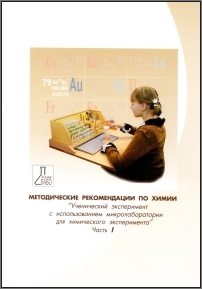 В пособии представлено развернутое описание микро-лаборатории для химического эксперимента, рассмотрены основные операции и приемы работ, особенности организации ученического эксперимента в учебном кабинете, даны рекомендации по проведению 60 лабораторных опытов и 30 практических работ по неорганической и органической химии.Количество и содержание работ полностью обеспечивает проведение ученического эксперимента по программе среднего (полного) образования для базового уровня в соответствии с государственным образовательным стандартом.Перечень работ по химии, выполняемых с помощью микролаборатории для химического экспериментаЛабораторные опыты1. Разделение смесей 2. Примеры физических явлений 3. Химические явления4. Разложение основного карбоната меди (II) (малахита)5. Реакция замещения меди железом в растворе хлорида меди (II)6. Действие растворов кислот на индикаторы7. Отношение кислот к металлам8. Взаимодействие кислот с оксидами металлов9. Взаимодействие оксида магния с кислотами10. Свойства оснований (отношение оснований к воде и индикаторам)11. Взаимодействие углекислого газа с известковой водой12. Взаимодействие щелочей с кислотами (реакция нейтрализации)13. Изучение свойств амфотерных гидроксидов14. Взаимодействие нерастворимых оснований с кислотами15. Разложение гидроксида меди (II) при нагревании16. Получение гидроксидов железа (II) и (III) и изучение их свойств17. Вытеснение одного металла другим из раствора соли18. Химические свойства соляной кислоты19. Распознавание соляной кислоты и ее солей20. Распознавание галогенидов21. Распознавание йода22. Вытеснение галогенидов из растворов их соединений23. Проведение реакций ионного обмена для характеристики свойств электролитов24. Реакции обмена, идущие с образованием осадков25. Реакции обмена, идущие с выделением газа26. Определение характера среды раствора с помощью универсального индикатора27. Распознавание сульфат-ионов в растворе28. Изучение влияния условий на скорость химических реакций29. Взаимодействие солей аммония со щелочами (качественная реакция на ион аммония)30. Свойства азотной кислоты31. Ознакомление со свойствами ортофосфорной кислоты и фосфатов32. Ознакомление с азотными и фосфорными удобрениями33. Ознакомление со свойствами карбонатов и гидрокарбонатов34. Качественная реакция на карбонат-ион35. Свойства солей угольной кислоты36. Свойства кремниевой кислоты и ее солей37. Вытеснение оксидом углерода (IV) кремниевой кислоты из ее солей38. Распознавание по окраске пламени солей щелочных металлов39. Окрашивание пламени солями щелочноземельных металлов40. Качественная реакция на ионы железа (II) и железа (III)41. Окисление сульфата железа (II) нитратом серебра42. Взаимодействие хлорида железа (III) с иодидом калия43. Химические свойства цинка и его соединений44. Взаимодействие железа с растворами кислот45. Получение сульфата тетраамминмеди (II)46. Качественная реакция на глицерин47. Качественная реакция на фенол48. Получение уксусного альдегида окислением этилового спирта49. Качественные реакции на альдегиды50. Окисление муравьиной кислоты раствором перманганата калия51. Растворимость жиров52. Обнаружение непредельных соединений в жидких нефтепродуктах и растительном масле53. Взаимодействие глюкозы с гидроксидом меди(II) и аммиачным раствором оксида се-ребра(I)54. Химические свойства сахарозы55. Взаимодействие крахмала с йодом, гидролиз крахмала56. Взаимодействие крахмала с йодом (микроскопом)57. Цветные реакции на белки, свертывание белков58. Свойства полиэтилена59. Свойства поливинилхлорида60. Свойства капрона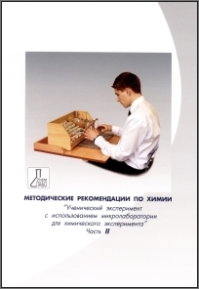 В пособии представлено развернутое описание микролаборатории для химического эксперимента, рассмотрены основные операции и приемы работ, особенности организации ученического эксперимента в учебном кабинете, даны рекомендации по проведению 60 лабораторных опытов и 30 практических работ по неорганической и органической химии.Количество и содержание работ полностью обеспечивает проведение ученического эксперимента по программе среднего (полного) образования для базового уровня в соответствии с государственным образовательным стандартом.Практические работы1. Ознакомление с правилами работы в химической лаборатории и техникой безопасности. Ознакомление с химической посудой и лабораторными принадлежностями. Приёмы обра-щения с лабораторным штативом и нагревательными приборами2. Очистка загрязнённой поваренной соли3. Анализ почвы4. Приготовление растворов солей с определенной массовой долей растворённого вещества5. Получение и собирание кислорода6. Получение и собирание водорода7. Взаимодействие водорода с оксидом меди(II)8. Реакция обмена между оксидом меди(II) и серной кислотой: получение медного купороса9. Выполнение опытов, демонстрирующих генетическую связь между основными классами неорганических соединений10. Получение аммиака и опыты с ним. Ознакомление со свойствами водного раствора аммиака 11. Распознавание минеральных удобрений12. Получение и собирание оксида углерода(IV) и изучение его свойств13. Решение экспериментальных задач по теме «Получение соединений неметаллов и изучение их свойств»14. Решение экспериментальных задач по теме «Получение соединений металлов и изучение их свойств»15. Решение экспериментальных задач по теме «Металлы и неметаллы»16. Идентификация неорганических соединений17. Экспериментальное установление связей между классами неорганических соединений18. Качественное определение водорода, углерода и хлора в органических соединениях19. Получение этилена и опыты с ним20. Получение ацетилена и опыты с ним21. Получение бромэтана из спирта22. Получение уксусной кислоты и опыты с ней23. Получение этилового эфира уксусной кислоты (этилацетата)24. Получение мыла из жиров25. Гидролиз жиров и углеводов26. Распознавание органических веществ по характерным реакциям 27. Идентификация органических соединений28. Распознавание пластмасс и химических волокон, исследование их свойств29. Получение и распознавание веществ30. Приготовление раствора с заданной молярной концентрациейВ пособии представлено развернутое описание микролаборатории для химического эксперимента, рассмотрены основные операции и приемы работ, особенности организации ученического эксперимента в учебном кабинете, даны рекомендации по проведению 60 лабораторных опытов и 30 практических работ по неорганической и органической химии.Количество и содержание работ полностью обеспечивает проведение ученического эксперимента по программе среднего (полного) образования для базового уровня в соответствии с государственным образовательным стандартом.Практические работы1. Ознакомление с правилами работы в химической лаборатории и техникой безопасности. Ознакомление с химической посудой и лабораторными принадлежностями. Приёмы обра-щения с лабораторным штативом и нагревательными приборами2. Очистка загрязнённой поваренной соли3. Анализ почвы4. Приготовление растворов солей с определенной массовой долей растворённого вещества5. Получение и собирание кислорода6. Получение и собирание водорода7. Взаимодействие водорода с оксидом меди(II)8. Реакция обмена между оксидом меди(II) и серной кислотой: получение медного купороса9. Выполнение опытов, демонстрирующих генетическую связь между основными классами неорганических соединений10. Получение аммиака и опыты с ним. Ознакомление со свойствами водного раствора аммиака 11. Распознавание минеральных удобрений12. Получение и собирание оксида углерода(IV) и изучение его свойств13. Решение экспериментальных задач по теме «Получение соединений неметаллов и изучение их свойств»14. Решение экспериментальных задач по теме «Получение соединений металлов и изучение их свойств»15. Решение экспериментальных задач по теме «Металлы и неметаллы»16. Идентификация неорганических соединений17. Экспериментальное установление связей между классами неорганических соединений18. Качественное определение водорода, углерода и хлора в органических соединениях19. Получение этилена и опыты с ним20. Получение ацетилена и опыты с ним21. Получение бромэтана из спирта22. Получение уксусной кислоты и опыты с ней23. Получение этилового эфира уксусной кислоты (этилацетата)24. Получение мыла из жиров25. Гидролиз жиров и углеводов26. Распознавание органических веществ по характерным реакциям 27. Идентификация органических соединений28. Распознавание пластмасс и химических волокон, исследование их свойств29. Получение и распознавание веществ30. Приготовление раствора с заданной молярной концентрацией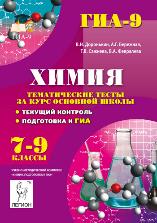 Химия. 7-9 классы. Тематические тесты за курс основной школы. Текущий контроль. Подготовка к ГИА.ISBN: 978-5-9966-0566-8Автор: Под редакцией В.Н. ДоронькинаГод: 2014Кол-во страниц: 427Учебно-методическое пособием предназначено для обобщения и систематизации материала за курс 7-9 классов и подготовки к экзамену по химии за курс основной школы в тестовой форме (ГИА-9 в формате ОГЭ).Содержание пособия соответствует актуальной спецификации экзаменационной работы государственной (итоговой) аттестации. Приводятся подробные сведения о типах заданий экзамена по химии и рекомендации по выполнению этих заданий. В книгу включены опорные конспекты к каждому типу задания (А1-А15, В1-В4, С1-С4), облегчающие изучение теоретического материала, и более 50 демонстрационных тестов с подробным объяснением решений, репетиционные тематические тесты для поэтапного освоения материала.Пособие является частью учебно-методического комплекса «Химия. Подготовка к ГИА-9». 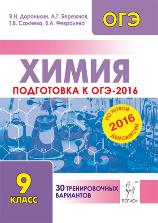 Химия. Подготовка к ОГЭ-2016. 9 класс. 30 тренировочных вариантов по демоверсии на 2016 год.ISBN: 978-5-9966-0761-7Автор: Под ред. В.Н. ДоронькинаГод: 2015Кол-во страниц: 288Новое учебно-методическое пособие предназначено для подготовки к ОГЭ по химии за курс основной общеобразовательной школы в 2016 году. Оно включает следующие материалы: 30 вариантов учебно-тренировочных тестов, составленных по проекту спецификации и демоверсии ОГЭ-2016 от 21.08.2016 г. (20 вариантов по модели 1 и 10 по модели 2) с ответами; по 2 варианта демонстрационных тестов по моделям 1 и 2 с подробными решениями и комментариями к каждому типу заданий; эталоны ответов ко всем заданиям; методические рекомендации для учащихся. 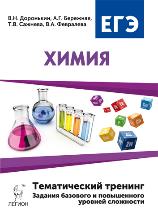 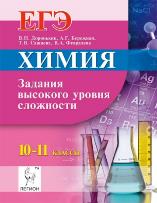 Химия. ЕГЭ. 10-11 классы. Задания высокого уровня сложности.ISBN: 978-5-9966-0788-4Автор: Под ред. В.Н. ДоронькинаГод: 2015Кол-во страниц: 336Книга включает задания высокого уровня сложности (вопросы 36-40 на ЕГЭ). Каждый её раздел содержит необходимые теоретические сведения, разобранные (демонстрационные) примеры выполнения заданий, которые позволяют освоить методику выполнения заданий высокого уровня сложности, и группы тренировочных заданий по темам. Книга адресована учащимся 10-11-х классов общеобразовательных учреждений, готовящимся к ЕГЭ и планирующим получить высокий результат на экзамене, а также учителям и методистам, которые организуют процесс подготовки к экзамену по химии. 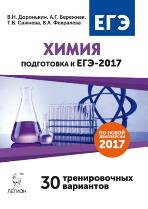 Химия. Подготовка к ЕГЭ-2017. 30 тренировочных вариантов по демоверсии на 2017 год.ISBN: 978-5-9966-0876-8Автор: Под ред. В.Н. ДоронькинаГод: 2016Кол-во страниц: 544Издание содержит следующие материалы: - 30 новых тренировочных вариантов, разработанных по проектам демоверсии и спецификации 2017 года, опубликованным 26.08.2016; - 3 полностью разобранных варианта с примерами выполнения всех заданий; - ответы ко всем заданиям; - краткие методические рекомендации по использованию различных материалов для подготовки к ЕГЭ. Используется в образовательном процессе - на уроках, в малых группах и на индивидуальных занятиях.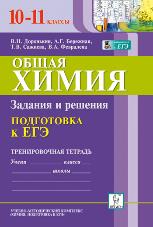 Общая химия. Подготовка к ЕГЭ. 10-11 класс. Задания и решения. Тренировочная тетрадь.ISBN: 978-5-9966-0365-7Автор: Под редакцией В.Н. ДоронькинаГод: 2013Кол-во страниц: 240Учебное пособие предназначено для комплексной подготовки к ЕГЭ по химии.Книга содержит систему упражнений в форме вопросов и задач по общей химии. Выполнение упражнений позволит выработать практические навыки, необходимые для поиска ответов к тестовым заданиям. Решение всех заданий подробно разъяснено. Задания, приведённые в этом издании, могут быть использованы для проведения текущего и тематического контроля в процессе обучения.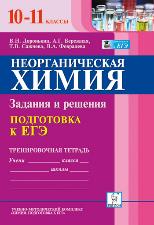 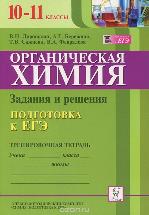 Химия. ЕГЭ. Раздел «Органическая химия». 10-11 классы. Задания и решения. Тренировочная тетрадьISBN: 978-5-9966-0995-6Автор: Под ред. В.Н. ДоронькинаГод: 2017Кол-во страниц: 272Пособие предназначено для комплексной подготовки к ЕГЭ по химии. В книге представлен раздел «Органическая химия». Цель нашего издания — научить школьников быстро и безошибочно решать всевозможные задачи по данному разделу.Пособие содержит: более 300 заданий; ответы к ним; подробные комментарии ко всем заданиям; планы решения всех расчётных задач. Книга содержит систему упражнений в форме вопросов и задач по органической химии и включает задания, проверяемые в тестах ЕГЭ в вопросах А7, А13-А18, А26, В1, В6-В8, СЗ, С5. Выполнение упражнений позволит выработать практические навыки, необходимые для поиска ответов к тестовым заданиям. НаименованиеОБОРУДОВАНИЕ ОБЩЕГО НАЗНАЧЕНИЯДоска для сушки посудыСтол лабораторный Штатив универсальныйЛАБОРАТОРНАЯ ПОСУДА, ПРИБОРЫ И ОБОРУДОВАНИЕ ДЛЯ ДЕМОНСТРАЦИЙБаня комбинированная лабораторнаяКомплект колб демонстрационныхКомплект мерной посудыКомплект изделий из керамики и фарфора Набор посуды и принадлежностей для проведения демонстрационных опытовПрибор для получения газов (демонстрационный)Спиртовка демонстрационнаяУстановка для перегонки веществХранилище для химических реактивовЛАБОРАТОРНАЯ ПОСУДА, ПРИБОРЫ И ПРИНАДЛЕЖНОСТИ ДЛЯ УЧЕНИЧЕСКОГО ЭКСПЕРИМЕНТАЛабораторная баня для ученического экспериментаВесы учебные лабораторныеНабор по электрохимииПрибор для получения газов лабораторныйНабор из керамики и фарфораМОДЕЛИ, КОЛЛЕКЦИИНабор моделей атомов для составления моделей молекул по органической и неорганической химииНабор моделей кристаллических решеток (алмаз, графит, железо, каменная соль, лед, магний, медь, углекислый газ, йод)Коллекция «Волокна»Коллекция «Металлы»Коллекция «Нефть и продукты ее переработки»Коллекция «Топливо»Коллекция «Чугун и сталь»Коллекция «Пластмассы»Коллекция «Шкала твердости» Коллекция «Алюминий»Коллекция «Каменный уголь и продукты его переработки»Коллекция «Стекло и изделия из стекла»Коллекция «Минералы и горные породы» (48 видов)ХИМИЧЕСКИЕ РЕАКТИВЫНабор №3 ВС «Щелочи»Набор №4 ОС «Оксиды металлов»Набор №5 ОС «Металлы» малыйНабор №5 С «Органические вещества»Набор №6 С «Органические вещества»Набор №7 С «Минеральные удобрения»Набор №11 С «Соли для демонстрации опытов» Набор №12 ВС «Неорганические вещества для демонстрационных опытов»Набор №13 ВС «Галогениды»Набор №10 ОС«Сульфаты, сульфиты, сульфиды» Набор №17 С «Нитраты» (с серебром)Набор №18 С «Соединения хрома»Набор №21 ВС «Неорганические вещества»Набор №22 ВС «Индикаторы»Набор №24 ОС «Материалы»ПЕЧАТНЫЕ И ЭЛЕКТРОННЫЕ ПОСОБИЯТаблица «Периодическая система химических элементов Д.И. Менделеева»Таблица «Растворимость солей, кислот и оснований в воде»Таблица «Электрохимический ряд напряжений металлов»КритерийОценка1.Тип работы 1 балл – реферативная 2 балла – работа носит исследовательский характер 2.Оригинальность подхода3.Практическая значимость4.Четкость постановки проблемы, цели работы и задач5.Использование демонстрационного материала (ТСО)6.Владение специальной терминологией7.Чёткость выводов, обобщающих доклад8.Культура выступления (учитываются все показатели, баллы суммируются)9.Ответы на вопросы